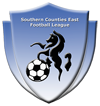 Southern Counties East Football LeagueClub Information FormSeason 2021-22Southern Counties East Football LeagueClub Information FormSeason 2021-22Southern Counties East Football LeagueClub Information FormSeason 2021-22Southern Counties East Football LeagueClub Information FormSeason 2021-22Club:Parent County FA:Name	EmailMobileChairman:Secretary:Fixture Secretary:Programme Editor:Manager:Correspondence Address:(Normally Secretary)Midweek Home Fixture NightClub Website Address:ShirtsShortsSocksClub Colours:Goalkeeper Colours:Club Change Colours:Goalkeeper Change Colours:Ground Name:Ground Address/Phone No:Brief Directions: